FICHE PÉDAGOGIQUE DE LA SÉQUENCE n°1FICHE PÉDAGOGIQUE DE LA SÉQUENCE n°1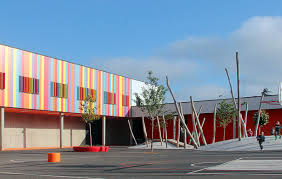  Projet Groupe ScolaireProblématiqueComment préparer son intervention ? Projet Groupe ScolairePositionnement sur la classe de seconde (proposition)Début d’année                                                                               Fin d’annéeEnvironnement : ICCERCompétences viséesCritères d’évaluationSavoirs associésCC11 : Collecter les données nécessaires à l’intervention ou à la réalisation en utilisant les outils numériquesLes données techniques nécessaires sont identifiées.La collecte des informations nécessaires est complète et exploitableS1.4 Les procédures administrativesS2.5 La démarche écoresponsable en entrepriseS3.1 L’analyse fonctionnelle et structurelle des ouvragesS3.3 L’exploitation des documents graphique et numériqueCC12 : Ordonner les données nécessaires à l’intervention ou à la réalisation en tenant compte des interactions avec les autres intervenantsIdentifier les contraintes liées aux opérations, aux conditions d’exécution et autres intervenantsS1.1 L’entrepriseS1.2 Les étapes d’une interventionS1.3 Les intervenantsCC13 : Repérer les contraintes liées à l’efficacité énergétiqueVérifier la concordance entre les matériels, matériaux, équipements et outillages prévus et nécessaires aux opérations et ceux à disposition S4.1 Classification et caractéristiques des installationsS4.5 les caractéristiques thermiquesCC21 : Organiser son poste de travail en assurant la sécurité de tous les intervenantsLes opérations sont correctement organisées en fonction des habilitations, des qualifications et des certifications des professionnels affectésS1.5 Les qualifications, les garanties et les responsabilitésS7.2 - La santé et la sécurité au travailCC22 : Identifier les EPC et les EPI adaptés à l’interventionL’inventaire des EPC et des EPI est complet et adapté à l’interventionS1.5 Les qualifications, les garanties et les responsabilitésCC23 : Déterminer les matériels, les produits et les outillages nécessaires à la réalisation de son interventionLa vérification des matériels, des matériaux, des équipements et des outillages est réaliséeLes matériels, les matériaux, les équipements de protection et les outillages sont identifiésS4.3 Matériaux et composants des réseauxCC31 : Identifier les éléments d’un système énergétique, de son installation électrique et de son environnement numériqueLes composants sont associés aux fonctions principalesLes schémas sont correctement analysés S3.1 L’analyse fonctionnelle et structurelle des ouvragesS4.1 Classification et caractéristiques des installationsCC32 : Identifier les grandeurs physiques nominales associées à l’installation (températures, pression, puissances, intensités, tensions, …)Les grandeurs physiques sont identifiées, interprétées et associées à des moyens de mesure, de capteurs et de protectionS4.6 Les caractéristiques fluidiquesCC33 : Représenter tout ou partie d’une installation, manuellement ou avec un outil numériqueLes schémas et/ou les croquis sont exploitablesLes conventions de représentation sont respectées S3.2 La représentation graphique et numérique des installationsPrérequis des élèves (séquence 1)Lecture de planManipulation d’outils numériques (visionneuse)Connaissance du projetLes installations sanitaires - les appareils sanitairesConnaissance d’une partie du DTU 60.11Matériels et outils de l’installateur pour la mise en œuvre des installations énergétiques - installations sanitaires    .Présentation du contexte professionnelPrésentation du contexte professionnelVotre entreprise a été retenue pour réaliser l’installation des lave-mains des blocs sanitaires du personnel du groupe scolaire.Vous devez réaliser l’étude de l’installation et la préparation de l’intervention.Votre entreprise a été retenue pour réaliser l’installation des lave-mains des blocs sanitaires du personnel du groupe scolaire.Vous devez réaliser l’étude de l’installation et la préparation de l’intervention.Éléments à retenirÉléments à retenirA l’issue de la séquence, l’élève sera capable de :Utiliser une maquette BIM (repérer des éléments)Utiliser un CCTP permettant d’identifier les dimensions des différents réseaux.Quantifier le matériel et les matériaux nécessaire aux travauxModifier des documentsA l’issue de la séquence, l’élève sera capable de :Utiliser une maquette BIM (repérer des éléments)Utiliser un CCTP permettant d’identifier les dimensions des différents réseaux.Quantifier le matériel et les matériaux nécessaire aux travauxModifier des documentsLiens avec les autres disciplinesModalités d’évaluationEnseignement du français : maîtrise de l’expression orale et        écriteÉvaluation formativeDéroulement de la séquenceDéroulement de la séquenceDéroulement de la séquenceDéroulement de la séquenceDéroulement de la séquenceQuestionnement pour mettre en réflexion les élèves Démarche PédagogiqueActivités élèvesRessources – MatérielsConclusion - BilanOù se situe la zone d’intervention ?Quels sont les réseaux hydrauliques concernés par l’intervention ?Démarche d’investigation - Localiser la zone d’intervention - Repérer les différents réseaux- Plan BIM du bâtiment,   architecte et PLO- Les réseaux sont clairement identifiés- Réaliser, le schéma des différents circuitsQuelle doit être la matière et le diamètre des différents réseaux identifiés ?Démarche d’investigation- Identifier les dimensions des réseaux à installer- Plan BIM du bâtiment,   (architecte et PLO)- Le CCTP- Le DTU- Bonne retranscription des différents réseaux :-matière (cuivre multicouche, PVC …)- Bonne identification des diamètres de chaque circuitQuelles sont les contraintes pour réaliser son intervention avec les autres corps de métier ?Démarche d’investigation- Identifier- Analyser- Ressources numériques- Plan du bâtiment- Planning- Prise en compte des autres corps de métierComment intervenir sur le site en toute sécurité et effectuer son intervention ?Démarche d’investigation- Rechercher - Identifier- Lister- Documents ressources- Identifier et lister le matériel et les équipements de sécurité pour effectuer son interventionQuels sont les éléments à observer et à vérifier ?Démarche de résolution de problème technique- Identifier - Ressources numériques- Documents ressources- Les éléments sont vérifiéComment modifier des documents ?Démarche de projet- Restituer- Partager- Dispositifs de restitution- Restitution du travail sous forme numérique et papierFICHE PÉDAGOGIQUE DE LA SÉQUENCE n°2FICHE PÉDAGOGIQUE DE LA SÉQUENCE n°2Projet groupe scolaire                  Installation d’un lave-mains au niveau du bloc sanitaire du personnelProblématiqueComment mettre en œuvre une intervention ou une réalisation ?Projet groupe scolaire                  Installation d’un lave-mains au niveau du bloc sanitaire du personnelPositionnement sur la classe de secondeDébut d’année                                                                               Fin d’annéeEnvironnement : ICCERCompétences viséesCritères d’évaluationSavoirs associésCC41 : Implanter les matériels et les supports- L’implantation du lave-mains est conforme aux consignes de la hiérarchie, aux prescriptions techniques, réglementaires et aux normes- Les fixations sont adaptées à la nature de la paroi, aux charges et aux prescriptions du fabricantS3.1 L’analyse fonctionnelle et structurelle des ouvrages S3.3 L’exploitation des documents graphique et numériqueS4.2 Équipements des installationsS4.1 Classification et caractéristiques des installationsCC42 : Réaliser l’installation et/ou les modifications des réseaux fluidiques et/ou les câblages électriques- Les réseaux fluidiques sont façonnés, posés et raccordés conformément aux consignes de la hiérarchie, aux prescriptions techniques, réglementaires et aux normes en vigueur- Les appareils sont raccordés conformément aux prescriptions techniques, réglementaires et aux normes en vigueur- Le travail est soigné, le niveau de qualité attendu est atteintS4.1 Classification et caractéristiques des installationsS4.3 Matériaux et composants des réseauxS5.1 Mise en œuvreCC43 : Opérer avec une attitude écoresponsable- Les déchets sont triés et évacués de manière sélective conformément à la réglementation et aux normes en vigueur - Les matériaux sont utilisés sans gaspillageS2.5 La démarche écoresponsable en entrepriseS2.6 La gestion de l’environnement du site et des déchets produitsCC51 : Contrôler la conformité des réalisations sur les réseaux fluidiques et les installations électriques- Les réseaux, les installations et les contrôles sont identifiés- Les contrôles des réalisations sont effectués et conformes aux normes en vigueur S4.2 Équipements des installationsS5.1 Mise en œuvreCC52 : Déterminer les réglages nécessaires pour obtenir le fonctionnement attendu du système- Les contrôles et les essais sont effectués.S5.2 Mise en serviceCC53 : Identifier les modes opératoires des essais normatifs nécessaires à la mise en service des installations - L’identification du mode opératoire dans la documentation technique du fabricant permet la mise en service du lave-mainsS5.2 Mise en serviceCC61 : Appliquer les mesures de prévention des risques professionnels- Le travail est effectué en toute sécurité S7.2 La santé et la sécurité au travailCC62 : Réaliser les opérations de mise en service et/ou d’arrêt de l’installation- L’appareil fonctionne selon les paramètres nominaux définis dans le dossier technique S5.2 Mise en servicePrérequis des élèves (séquences 2)Avoir effectué et validé la séquence 1 (Préparation de l’intervention)maîtriser l’utilisation des outils et des matériels de l’installateur pour le façonnage et la mise en œuvre des installations sanitaires Présentation du contexte professionnelPrésentation du contexte professionnelSuite à la préparation de votre intervention, vous devez réaliser la pose, le raccordement et la mise en service des lave-mains du bloc sanitaire du personnel (H/F).Suite à la préparation de votre intervention, vous devez réaliser la pose, le raccordement et la mise en service des lave-mains du bloc sanitaire du personnel (H/F).Éléments à retenirÉléments à retenirA l’issue de la séquence, l’élève sera capable de :Implanter des matériels et leurs supportsSavoir utiliser des notices techniquesSavoir utiliser un CCTP permettant d’identifier les informations nécessaires à l’implantation Déterminer les réglages attendus pour le bon fonctionnement du système Réaliser les opérations de mise d’une partie hydrauliqueSavoir utiliser le matériel de façonnage (cintreuse établi, cintreuse arbalète, pince à sertir, chalumeau...) A l’issue de la séquence, l’élève sera capable de :Implanter des matériels et leurs supportsSavoir utiliser des notices techniquesSavoir utiliser un CCTP permettant d’identifier les informations nécessaires à l’implantation Déterminer les réglages attendus pour le bon fonctionnement du système Réaliser les opérations de mise d’une partie hydrauliqueSavoir utiliser le matériel de façonnage (cintreuse établi, cintreuse arbalète, pince à sertir, chalumeau...) Liens avec les autres disciplinesModalités d’évaluationEnseignement de Physique, mathématiques et PSEÉvaluation formativeDéroulement de la séquenceDéroulement de la séquenceDéroulement de la séquenceDéroulement de la séquenceDéroulement de la séquenceQuestionnement pour mettre en réflexion les élèves Démarche PédagogiqueActivités élèvesRessources – MatérielsConclusion - BilanComment équiper un lave-mains ?Méthode active ou de découverte- Équiper le lave-mains à l’aide de la documentation technique- Fiche technique du lave-mains et des équipements- L’installation est conformeComment implanter et fixer le lave-mains ?Méthode active ou de découverte- Tracer la hauteur du lave-mains- Utilisation de fixations suivant le support-  Implanter le lave-mains suivant la notice technique- Document technique du lave-mains ;- Le CCTP (identification de la hauteur- Utilisation du schéma d’implantation- La fixation choisie est en cohérence avec le support- Le respect des côtes du schéma d’implantation
- Le lave-mains est installé de niveauComment implanter et façonner les réseaux EFS, ECS et l’évacuation ?Méthode active ou de découverte- Implanter correctement les réseaux.- Façonner les réseaux- Utilisation du document technique permettant de répondre aux questions- La fixation choisie est en cohérence avec le support- Respect du niveau ou de la pente des tuyauteries et de la propreté du support (Si brasure en position protéger le support)- Façonnage correctement effectuéComment procéder à la mise en service de l’appareil ?Méthode active ou de découverte - Réaliser la mise en service en respectant le mode opératoire préalablement établi- Appliquer les mesures de prévention liée à l’intervention- Lave-mains et ses équipements- Appareils de mesure- Le lave-mains est mis en service et fonctionne correctementQuels sont les réglages nécessaires pour le bon fonctionnement ?Méthode active ou de découverte- S’interroger sur les grandeurs possibles à régler- Effectuer les réglages- Lave-mains et ses équipements- Appareils de mesure- Le lave-mains fonctionne de façon optimaleFICHE PÉDAGOGIQUE DE LA SÉQUENCE n°3FICHE PÉDAGOGIQUE DE LA SÉQUENCE n°3Projet groupe scolaire              Remplacement de la robinetterie d’un lave-mains au niveau du bloc sanitaire du personnelProblématiqueComment exploiter un équipement ou une installation pour en assurer son efficacité énergétique ? Projet groupe scolaire              Remplacement de la robinetterie d’un lave-mains au niveau du bloc sanitaire du personnelPositionnement sur la classe de secondeDébut d’année                                                                               Fin d’annéeEnvironnement : ICCERCompétences viséesCritères d’évaluationSavoirs associésCC63 : Réaliser les mesures nécessaires pour valider le fonctionnement de l’installation - Les   appareils   sont   utilisés   en   suivant les   préconisations   du   fabricant   et   en respectant les normes en vigueur et les règles de l’art (Pression du circuit ECS, température ECS, débit ECS)- Les lectures sont conformes aux grandeurs mesurées- La sécurité des personnes et des biens est assuréeS5.2 Mise en serviceS6.1 Efficacité énergétiqueCC71 : Contrôler les données d’exploitation (indicateurs, voyants…) par rapport aux attendusLes indicateurs sont correctement listés : consommation EFS, ECS (ex : compteur...) Les dérives et signes d’anomalies sont (éventuellement) détectésLes désordres éventuels de l’installation sont identifiésS6.1 Efficacité énergétiqueS7.1 Le processus qualitéCC92 : Expliquer le fonctionnement et l’utilisation de l’installation au client et/ou à l’exploitant.Les explications sont correctesLes explications permettent l’utilisation de l’installation par l’exploitant et/ou le clientS8.1 : la communication oralePrérequis des élèves (séquence 3)Documents techniques du mitigeur automatiqueLe C.C.T.P.Caractéristiques fluidiques des installations sanitairesMaîtriser l’utilisation de matériels spécifiques de mesure et essai pour le contrôledes installations énergétiques - installations sanitairesPrésentation du contexte professionnelPrésentation du contexte professionnelOn fait appel à vos services car le client souhaite modifier son installation et notamment : remplacer la robinetterie des lave-mains pour encore plus d’hygiène tout en conservant le contrôle de la consommation de l’eau (automatisation). On fait appel à vos services car le client souhaite modifier son installation et notamment : remplacer la robinetterie des lave-mains pour encore plus d’hygiène tout en conservant le contrôle de la consommation de l’eau (automatisation). Éléments à retenirÉléments à retenirA l’issue de la séquence, l’élève sera capable de :Savoir utiliser une notice techniqueSavoir utiliser un CCTP permettant d’identifier les informations nécessaires au contrôle de l’installation. A l’issue de la séquence, l’élève sera capable de :Savoir utiliser une notice techniqueSavoir utiliser un CCTP permettant d’identifier les informations nécessaires au contrôle de l’installation. Liens avec les autres disciplinesModalités d’évaluationEnseignements de physique (mesure débit et température), mathématiques (Utilisation des unités), français (compte rendu de l’intervention).Évaluation formativeDéroulement de la séquenceDéroulement de la séquenceDéroulement de la séquenceDéroulement de la séquenceDéroulement de la séquenceQuestionnement pour mettre en réflexion les élèves Démarche PédagogiqueActivités élèvesRessources – MatérielsConclusion - BilanComment démonter et remonter un robinet ?Méthode active- Remplacer le robinet à l’aide de la documentation technique - Fiche technique du lave-mains et équipements- L’installation est modifiée suivant le souhait du clientComment réaliser, le contrôle du débit d’eau et de la température d’eau, souhaités dans le CCTPMéthode active-  Contrôler un débit d’eau et une température d’eau- régler un temps de puisage - Dossier technique - Tasse débitmètre - Thermomètre - Chronomètre- Le contrôle est effectué correctement.- L’interprétation vis-à-vis du CCTP est cohérenteFICHE PÉDAGOGIQUE DE LA SÉQUENCE n°4FICHE PÉDAGOGIQUE DE LA SÉQUENCE n°4Projet groupe scolaire :          Dépannage d’une robinetterie de lave-mains au niveau du bloc sanitaire du personnelProblématique Comment assurer le bon fonctionnement d’un équipement ou d’une installation ?Projet groupe scolaire :          Dépannage d’une robinetterie de lave-mains au niveau du bloc sanitaire du personnelPositionnement sur la classe de secondeDébut d’année                                                                               Fin d’annéeEnvironnement : ICCERCompétences viséesCritères d’évaluationSavoirs associésCC91 : Interpréter les informations du client et/ou l’exploitant sur ses besoins- Les événements avant panne sont collectés- Les constats sont pris en compte- Les questions posées aux clients permettent de récolter des informations complémentairesS6.2 Dépannage suite à un dysfonctionnementS7.1 Le processus qualitéS8.1 La communication oraleS8.2 Les outils de la communication écrite et numériqueCC72 : Constater la défaillance- L’analyse des données technique de l’installation est effectuée - Le dysfonctionnement est identifiéS6.2 Dépannage suite à un dysfonctionnementS8.2 : les outils de la communication écrite et numériqueCC73 : Lister des hypothèses de panne et/ou de   dysfonctionnement- Toutes les hypothèses émises sont pertinentes- La hiérarchie des hypothèses identifiées est cohérente- La sécurité des biens et des personnes est assurée S8.2 Les outils de la communication écrite et numériqueCC81 : Compléter les documents techniques et administratifs- La fiche d’intervention est complétée sans erreur- Le dossier technique est mis à jour- Les informations du système sont consignées sur le support prévu à cet effetS8.2 Les outils de la communication écrite et numériqueCC83 : Formuler un compte-rendu, un rapport d’activité- Le compte-rendu est factuel et complet- Les formules de civilités sont adaptées à la situation- Le support de communication est adapté à la situation- L’utilisation de l’outil de communication est maîtrisée- Les documents sont transmisS8.2 Les outils de la communication écrite et numériquePrérequis des élèves (séquence 4)Avoir effectué et validé la séquence 3                                                                                Savoir compléter une fiche de dépannagePrésentation du contexte professionnelPrésentation du contexte professionnelOn fait appel à vos services à la suite d’un dysfonctionnement sur un robinet du boc sanitaire du personnel (Homme). Celui-ci a un débit trop faible. On vous demande de prendre en charge l’intervention, d’émettre des hypothèses, de les vérifier et une fois le diagnostic confirmé, d’effectuer le dépannage.On fait appel à vos services à la suite d’un dysfonctionnement sur un robinet du boc sanitaire du personnel (Homme). Celui-ci a un débit trop faible. On vous demande de prendre en charge l’intervention, d’émettre des hypothèses, de les vérifier et une fois le diagnostic confirmé, d’effectuer le dépannage.Éléments à retenirÉléments à retenirA l’issue de la séquence, l’élève sera capable de :D’échanger avec le client pour identifier ses besoins et le type de défaillance.Lister les causes probables d’une défaillance sur un système hydrauliqueIdentifier différentes pièces administratives en lien avec une intervention de dépannage (contrat, rapport d’activité…)Rédiger un rapport d’activitéA l’issue de la séquence, l’élève sera capable de :D’échanger avec le client pour identifier ses besoins et le type de défaillance.Lister les causes probables d’une défaillance sur un système hydrauliqueIdentifier différentes pièces administratives en lien avec une intervention de dépannage (contrat, rapport d’activité…)Rédiger un rapport d’activitéLiens avec les autres disciplinesModalités d’évaluationEnseignement de Français (expression oral et écrit) et sciencesÉvaluation formativeDéroulement de la séquenceDéroulement de la séquenceDéroulement de la séquenceDéroulement de la séquenceDéroulement de la séquenceQuestionnement pour mettre en réflexion les élèves Démarche PédagogiqueActivités élèvesRessources – MatérielsConclusion - BilanQuels sont les informations exprimées par le clientDémarche d’investigation- Répertorier, lister les informations importantes exprimées par le client - Identifier les informations pratiques liées à l’intervention- Identifier les informations manquantes  - Message écrit ou oral- La prise d’informations auprès de l’utilisateur permet de déclencher l’interventionQuels sont les causes possibles du dysfonctionnement ?Démarche d’investigation- Lister les causes possibles du dysfonctionnement - Hypothèses écrites ou orales- L’élève renforce l’analyse fonctionnelle et structurelle du système - L’élève constate que les dysfonctionnements peuvent être multiples.- L’élève identifie le besoin et les contraintes pour la préparation de l’interventionComment réaliser l’intervention ?Méthode active ou de découverte- Réaliser l’intervention en respectant le mode opératoire préalablement établi- Equipements de lave-mains - L’intervention est correctement réaliséeQuels documents sont à compléter après l’intervention ?Méthode active ou de découverte - Compléter la fiche d’intervention- Compléter les documents numériques- Fiche d’intervention- Documents   numériques proposées par l’enseignant- La fiche d’intervention est complétée Comment vérifier si l’action réalisée a permis de résoudre le problèmeMéthode active ou de découverte- Mesure d’un débit d’eau- Le lave-mains et ses équipements- Appareils de mesure- Le robinet du lave-mains fonctionne de façon optimale